Конспект занятия «Лепка из соленого теста»Кружок: «Мастерская Самоделкина», 2- ой год обучения (2 кл.)
    Здравствуйте ребята!  Сегодня мы познакомимся с волшебным материалом – соленым тестом. Из него мы будем лепить поделку, а какую вы узнаете чуть позже. Как вы считаете, приятно ли получать подарки, сделанные своими руками?     Вручение подарка – одна из древнейших традиций человечества. Упоминание о подарках встречается еще в библейском описании рождения Иисуса Христа. Волхвы принесли в дар младенцу ладан и золотые изделия.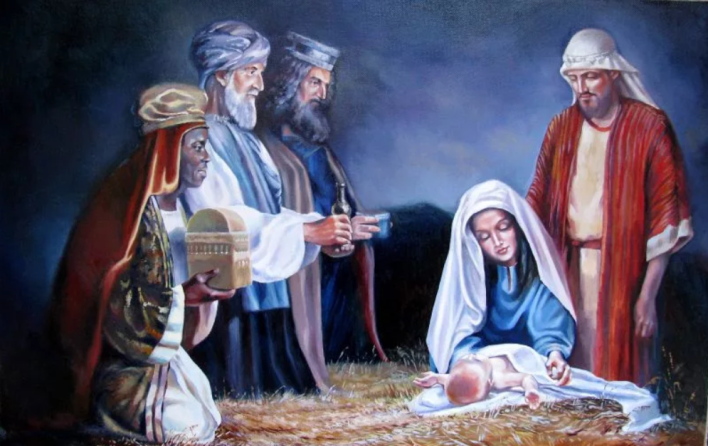      В древнем Риме было принято дарить ветви плодовых деревьев, фрукты и монеты. Древние египтяне дарили на Новый год каменные статуэтки и бронзовые фигурки. А на Руси этот обычай поддерживал даже царь Иван Грозный. Прообразом русского Деда Мороза и европейского Санта-Клауса стал византийский Святитель Николай Угодник, живший в III веке нашей эры. 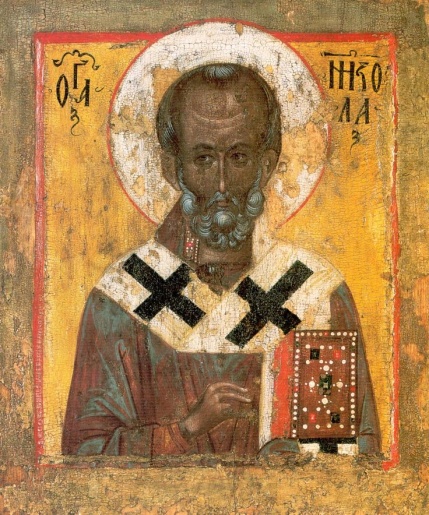 Ещё при жизни своей святитель Николай прославился как умиротворитель враждующих, защитник невинно осуждённых и избавитель от напрасной смерти. Существует легенда, что Святитель Николай тайно по ночам подбрасывал в окна бедным людям мешочки с деньгами и скрывался так, чтобы его не заметили и не узнали. Однако хорошие дела не остаются незамеченными, и вскоре многие люди стали ждать его по ночам, зажигая свечи.     С тех далеких пор изменились формы подарков, но суть осталась прежней.    Подарок. При этом слове, каждый человек мечтательно вздыхает и представляет себе то, что по его мнению, является самым необыкновенным, самым лучшим, самым-самым настоящим ПОДАРКОМ!    Ребята, не только дети, но и взрослые ждут подарки! Мы с Вами можем стать настоящими волшебниками и подарить подарки нашим родным и близким.    Подарок несет в себе любовь, заботу и внимание. Подарок, сделанный с любовью и от чистого сердца, непременно принесет удачу!     Ребята,  я вам предлагаю сделать подарок вашим близким своими руками – это будет поделка из соленого теста.    Перед началом нашей работы, я хочу напомнить вам правила техники безопасности.Это стека – наш основной инструмент, запомните: стекой и кисточкой размахивать нельзя, на пол не бросать, следить за порядком на рабочем месте, и самое главное – нельзя брать в рот тесто, т.к. его замешивают с солью и с клеем.    Хочу вам напомнить правила совместной работы:- работать дружно, быть внимательными друг к другу;- быть вежливыми, не отвлекаться на посторонние дела, не мешать друг другу;- вовремя оказывать помощь, выполнять указания старшего;- работать по намеченному плану, своевременно выполнять задания;- следить за временем, доводить начатое дело до конца;- качественно выполнять работу (как задумано, без ошибок, аккуратно), экономить материал;   Посмотрите, что вам понадобится для лепки рыбки:  дощечка для лепки, стек, полиэтиленовый пакет, зубочистки, скрепка.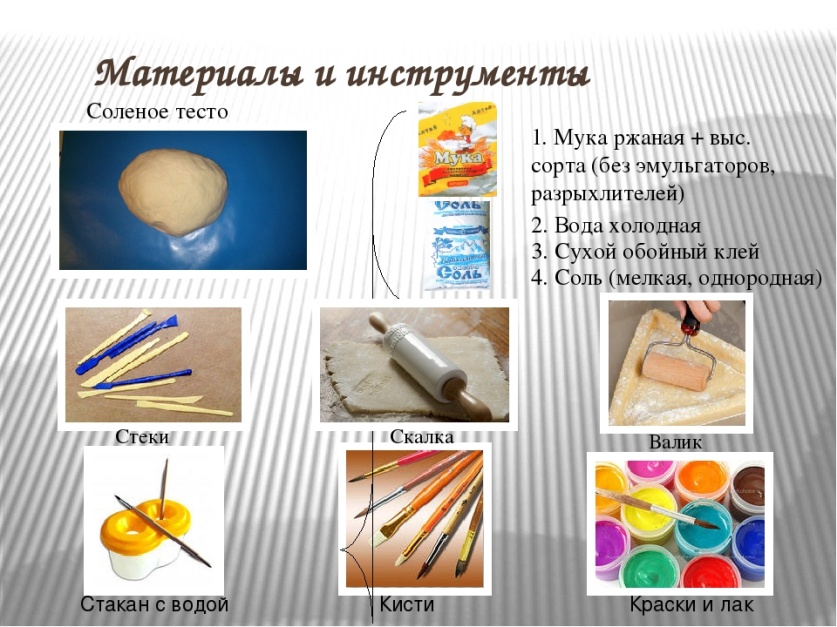     Заверните рукава, чтобы не испачкать одежду.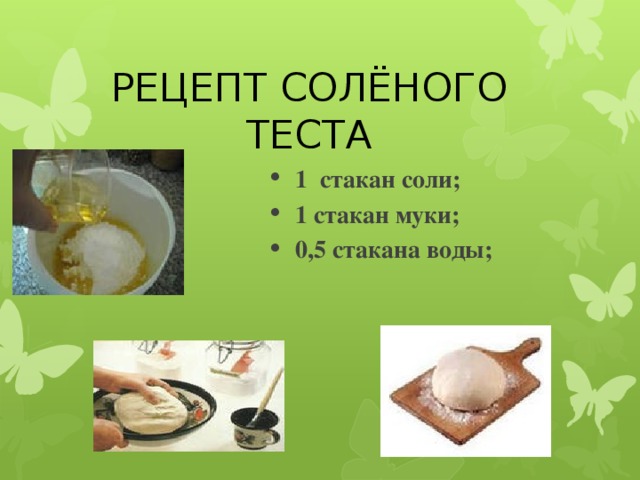 Для нашего занятия нам хватит половины нормы всех ингредиентов. Тесто лучше замешивать в глубокой посуде. Замешиваем половину стакана муки с половиной стакана мелкой соли «Экстра», добавляем около 125 мл воды (количество воды может зависеть от сорта муки). Вымешиваем эту массу до однородной консистенции. В итоге должно получиться плотное тесто. Если оно слишком вязкое - добавьте еще немного муки и соли и повторно вымешайте. Затем готовое тесто обворачиваем пищевой пленкой либо кладем в полиэтиленовый пакет.  Все компоненты теста «подружились. Возьмите тесто в руки. Помните его в руках - пусть оно тоже узнает вас.  Какое оно?   Вы правы, тесто – материал мягкий, удивительно послушный, дышащий, нежный. А когда высыхает, становиться как каменное, но его легко можно разбить.    Подружились с тестом? Лепка из соленого теста не отличается от лепки из пластилина. Какие вы знаете приемы работы с пластилином? (раскатывание, расплющивание и т. д.)Приступаем к нашей работе. Раскатываем лепешку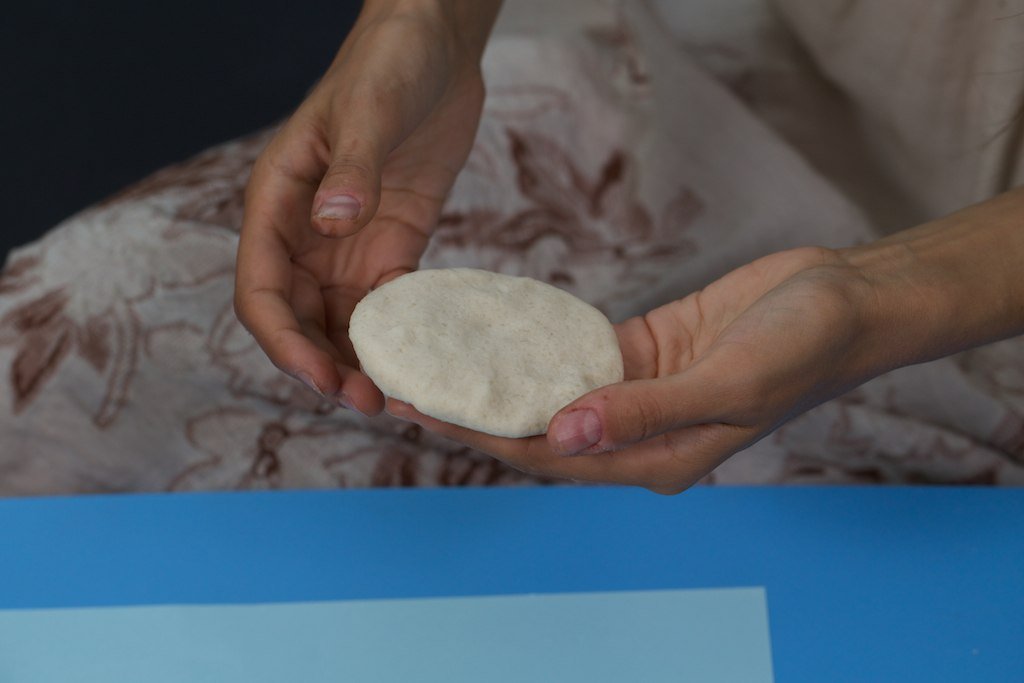 Ее толщина должна быть 0,5-0,7см, диаметр 10-15 см. Обязательно делаем это на бумаге, чтобы при сушке было легче ее перевернуть.Придаем форму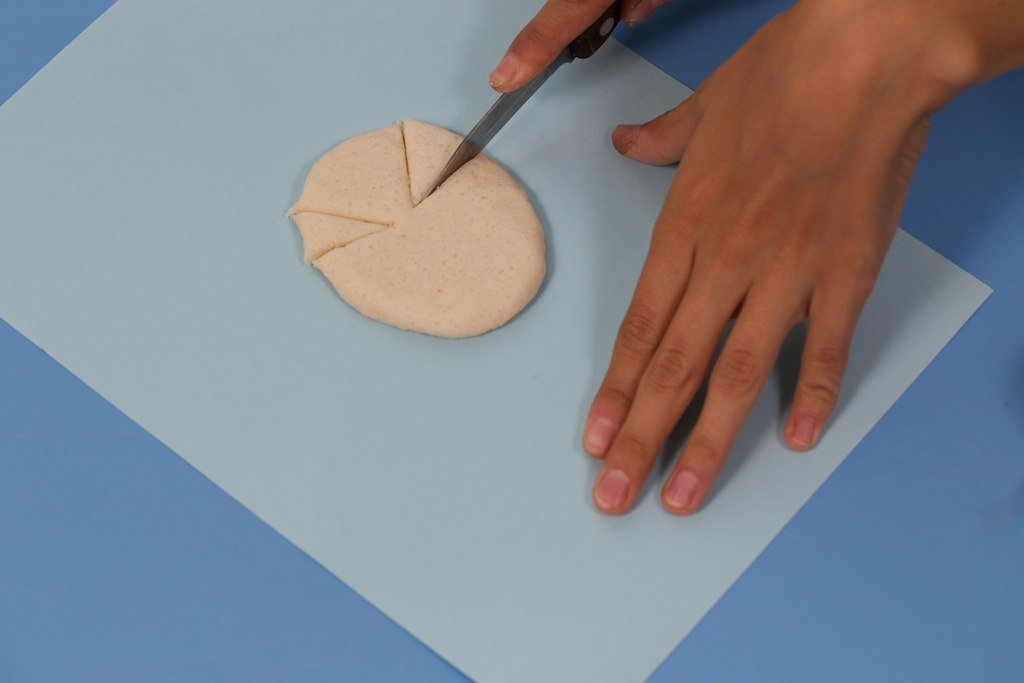 С помощью стеки придаем форму будущей рыбке. Вырезаем хвост, плавники.Корректируем фигурку руками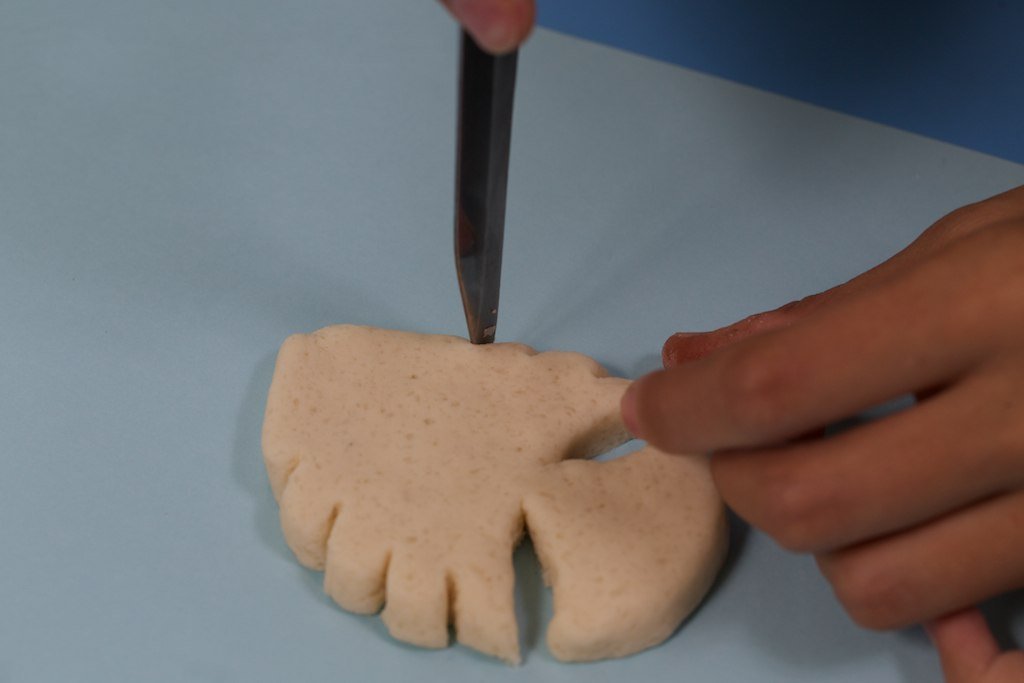 Вытягиваем носик, закругляем острые углы. Прорабатываем детали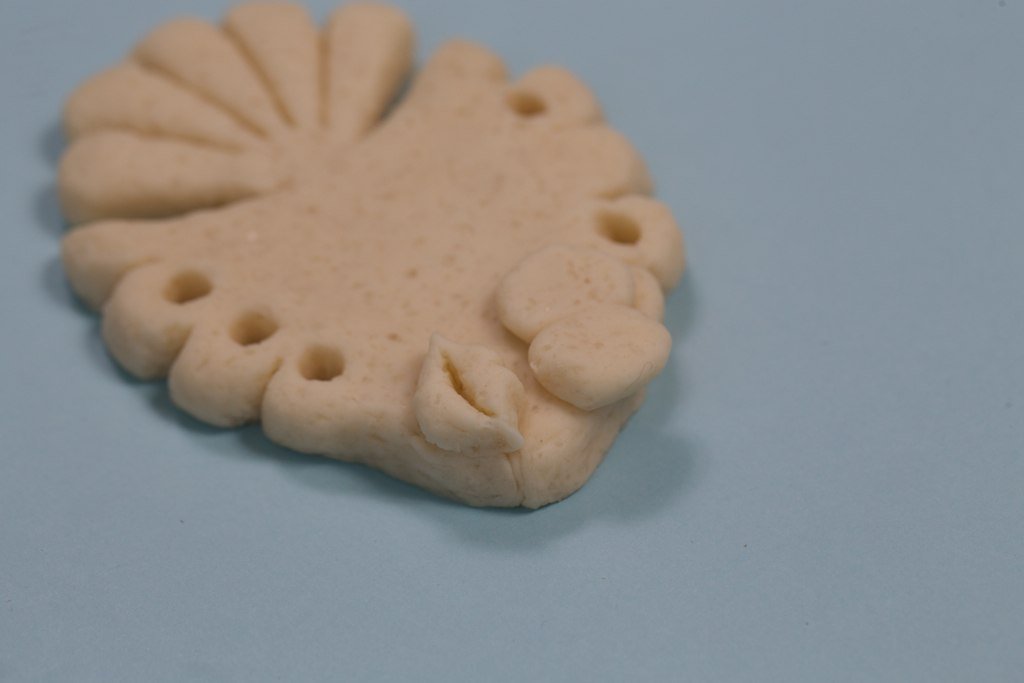 Прорисовываем штрихи на хвосте и плавниках. Затем деревянной палочкой или карандашом делаем сквозные отверстия для веревочек (две сверху, три снизу).Лепим дополнительные элементы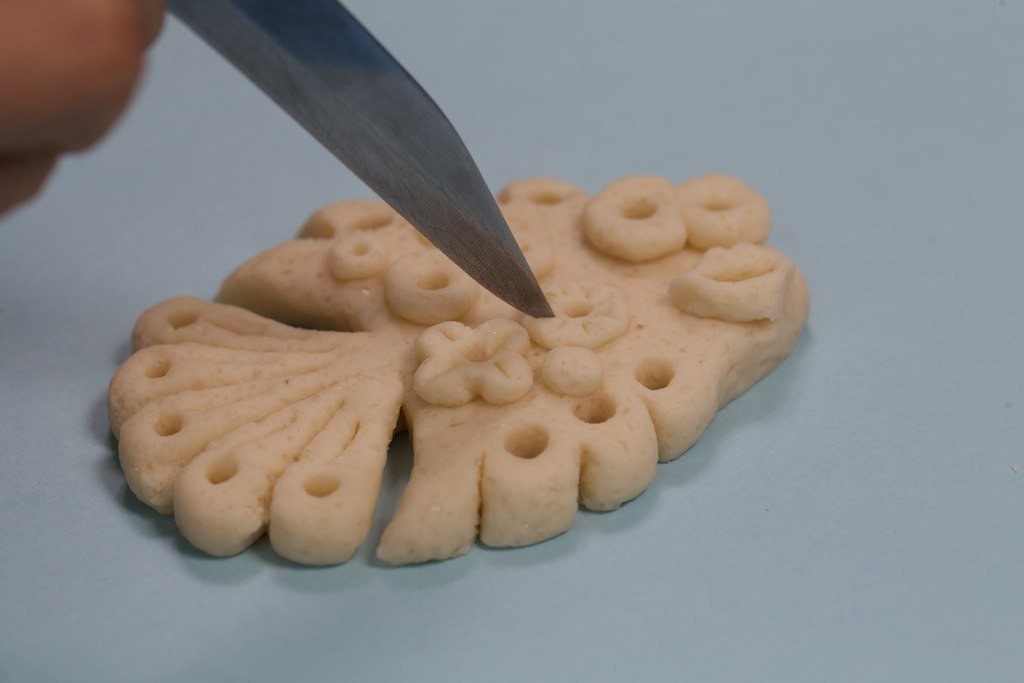 Рыбке нужны глаза, губы и элементы декора – в нашем случае цветочки, кружочки. Приклеиваем их на рыбку (если приклеивается плохо, можно с помощью кисти смочить элементы водой).Декорируем приклеенные элементыНаносим штрихи. Отдельно вылепливаем три «пуговки» с одним отверстием в каждой. Сушим поделку Молодцы ребята! Рыбки готовы! Им необходимо высохнуть 2-3 дня на воздухе. В завершение работы еще один секрет – «секрет чистых рук»,- приглашаю вас  вымыть руки. А сейчас давайте вспомним все секреты, которые я вам сегодня рассказала (Ребята вспоминают откуда пошла традиция дарить подарки,  правила техники безопасности, рецепт теста, приемы работы с тестом). Назовите, пожалуйста, что вам сегодня понравилось (не понравилось) на занятии. (Мы узнали как лепить из соленого теста. Тесто похоже на пластилин. Тесто  доброе, пахнет хлебом. Мы не знали о том, что можно делать подарки из соленого теста). Сегодня мы с вами только прикоснулись к волшебному миру лепки из соленого теста, мне хочется, чтобы вы подружились с этим прекрасным материалом. Я надеюсь, впереди у вас еще много интересных открытий, секретов, творческих работ.  Мне было очень приятно с вами работать.   Ваши рыбки высохнут, затем мы их раскрасим, но это вы будете делать уже на следующем занятии.     Нам осталось убрать свои рабочие места. Спасибо за внимание!Источник: https://miraclub.life/posts/113